AP Human GeographyUnits 3 & 4 Review: Agriculture & IndustryAgriculture:Agriculture=_______________+__________________Before 12,000 BC- ___________________ and ___________________- no agriculture Agricultural Hearths:______________________ __________________________- historical region watered by the Euphrates and Tigris Rivers.  It is here that agricultural is thought to be first developed. Wild wheat and barley grew in abundance and tribes of nomad hunters and herders settled down along the banks of the rivers and became the world's first farmers.  As population increased irrigation was developed. Around 5,000 B.C. the first cities were constructed in the southern part of the crescent valley, near the Persian Gulf, by people who became known as the Sumerians.Ethiopia (horn of Africa)- Before embracing full scale farming Ethiopians were mainly hunters and gatherers.  They began to cultivate crops which eventually led to farming.  When farming became more dependable and common irrigation was exploited.________________________- the Nile Valley civilization developed along the banks of the Nile River.  Its long narrow floodplain provided ideal conditions for settlement and development of stable communities.  The annual flooding of the river (which was viewed as a gift from the gods) deposited nutrient rich silt over the land.  The silt made the soil excellent for growing wheat flax and other crops. It is believed that many nomadic hunters settled the land.  Around 5500BC hunting was mostly replaced by domesticating animals such as cattle, sheep, pigs, and goats, as well as growing cereal grains.______________- By 5000 BC there were many agricultural communities spread throughout what is now China.  There were many villages along rivers such as the Great Yellow River (aka _______________________).  They hunted deer and other game, fished, and gathered food.  They also raised domestic dogs, pigs, and chickens.  With the flooding of rivers irrigation was an important thing to master. They also farmed rice.__________________________- Prior to agriculture, hunting and gathering sufficed to proved food in Southeast Asia.  It was here that the chicken and pig were domesticated and rice was farmed.  Agricultural technology was exploited when population increased to the point that systematic intensive farming was necessary for survival.  River plains and delta regions helped the process of agriculture and trade._______________________________- From 8000 – 2000 the hunter gatherers in the region began to cultivate wild plants.  This probably began so they would have food to rely on if hunting became bad or in the event of a drought.  As time went on the cultivated plant foods became increasingly important to the people of Mesoamerica.  The plants they grew were more reliable.  Mesoamerica eventually went into a subsistence pattern based on the cultivation of plants.  Probably the most important Mesoamerican agriculture is maize.Subsistence Agriculture:Self-sufficient, small in scale, low technology, Food production for local consumption- not for trade or sale Some are confined to small fields- very likely they do not own the soil they till Small fields-share cropper, low end money pull for agricultureCan promote cohesiveness within society, share land, food surpluses, personal wealth is restricted Cultivators are poor but freeSubsistence farming is growing enough food for ______________________________________________. These farmers don’t grow to _______________ to others.  Examples of crops are _______________________________________________________________._________________________ Farming:  Regional, bigger scale, but not yet commercialExamples: rubber, pine, spruce, and eucalyptus trees, oil palm, cotton, tea, and tobacco. Some are orchards, in which they would grow fruit, (that grow on trees).Shifting Cultivation: A form of ____________________________________ agriculture in which people shift activity from one _____________ to another; each field is used for crops for a relatively few years and left fallow for a relatively long period.  Cultivation where tropical forests are removed by cutting and burning, ash contributes to soil fertility Clearings are usually abandoned after a few years for newly cleared land (150-200 million people)Intensive Subsistence Agriculture: A form of _______________________ agriculture in which farmers must expend a relatively large amount of effort to produce the maximum feasible yield from a parcel of landPastoral Nomadism: A form of subsistence agriculture based on herding ______________________________ animalsThey live in ____________ climatesRanching: A form of __________________________________ agriculture in which _______________________ graze over an extensive area; Semi-arid or arid land; ____DC’s__________________________________________: The seasonal migration of livestock between mountains and lowland pasturesCommercial Farming: Aka _______________________________- a system of economic and political relationships that organize food production from the development of the genetic makeup of the seeds to the retailing and consumption of the agricultural product- not just farming also development, harvesting, canning, and selling of crops- is an example of a company that incorporates primary, secondary, and tertiary job sectorsMass profit, almost all _________________________ products are from commercial farmingThese farms are made for mass profit. They use genetically modified plants, and sometimes animals. They grow the worlds largest crops like wheat, rice , corn, and pretty much everything you find in Kroger. They also raise animals like cows, pigs, and chickens. Almost all dairy products come from a commercial farm.   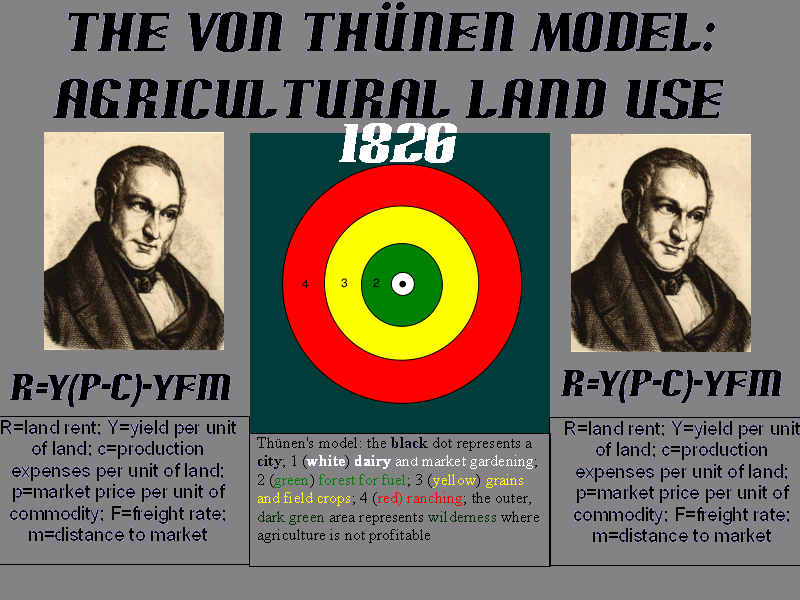 The _______________________________ Model:Agricultural land use 1826 The black dot represents a city 1 (white)- dairy and market gardening2 (green)- forest for fuel 3 (yellow)- grains and field crops4 (red)- ranchingDark green=wilderness where agriculture is not profitable ___________________________________________: The practice of rotating use of different fields from crop to crop each year, to avoid exhausting the soil _______________________________________ Agriculture:  Another name for shifting cultivation, so named because fields are cleared by slashing the vegetation and burning the debrisDesertification: Degradation of land, especially in semiarid areas, primarily because of human actions like excessive crop planting, animal grazing, and tree cutting1st Agricultural Revolution: 12,000 yrs ago, ________________________________________ eraFertile Crescent, China, North Africa, Southeast Asia, and Latin America Accompanied by a modest population explosion Domestication- animals (about 40 species today) occurred after people became more sedentary 2nd Agricultural Revolution:1871-1914Resulted from the _____________________ ________________________- produced new technology that helped with the agricultural progress a lot  (examples of new technology: ___________________________________________________________)3rd Agricultural Revolution:Aka _________________ Revolution- benefiting LDC’s by introduction and production of fertilizers and pesticides into LDC’s; 1960 to present; Based on higher yielding strains using ____________________ ________________________________Double Cropping: Harvesting twice a year from the same field Industry:The Industrial Revolution: Started in the north of the __________________ around 1750A series of improvements in industrial technology that transformed the process of manufacturing goodsTransformed how goods are produced for society and the way people obtain food, clothing, and shelterWorld’s Largest Industrial Production Regions: Approximately ¾ of the world’s industrial production is concentrated in four regions: _______________________________, _____________________________________, _______________________________________, and _______________________________________Industries in US: New England, Middle Atlantic, _______________ Valley, Pittsburgh-Lake Erie, _______________ Great ______________Bulk-__________________________ Industry: An industry in which the final product weighs less or comprises a lower volume than the inputs; Example- Copper concentration (to make _____________________)Bulk-_____________________ Industry: An industry in which the final product weighs more or comprises a greater volume than the inputs; Example- _________________________________________Break-of-Bulk Point: A location where transfer is possible from one mode of transportation to anotherUrban:Filtering – Urban Decay – Inner-City Decay:The slow digression of a city, usually occupied by low-income peopleThe peripheral model helped to promote this because of the middle-class people moving to the outskirts ____________________: Banks purposely not giving loans to a certain low-income area of a city; Illegal, but still happens because it’s hard to prove  Urban Renewal: Done by the government o attract businesses and to clean up the city and help their reputations___________________ Housing: Housing owned by the government; in the United States, it is rented to low-income residents, and the rents are set at 30 percent of the families’ incomes ______________________________: Done privately; The process of high income people going to low income places and kicking the people out; Usually areas where houses are worn down, looks very trashy; The high income people build houses in edgy areas because they want to cut down on their commute ______________________________: Official adding of land; Can be on national scale or state scale (ex. _____________________)Peripheral Model:Latest version- most up to dateDeveloped in the 1990s (other three developed in early 1900s – outdated)Has to contain a beltway/ring way/ring roadA ring road is a road that surrounds the core of the cityThe purpose is to take this road without going through the cityThe core of the city – major part – is in the ring roadMust contain an edge city Promotes greenbelts_____________________:The adding of land- not necessarily officialAdding/spreading to the metropolitan area (the city and surrounding areas)Taking up arable landSpreads outwardsPromotes greenbelts________________________: Designated areas not allowed to be touched by development (parks, nature trails)Sections of land that are designated natural areas- they cannot be built uponSmart Growth:Instead of building outwards they build upwards to save landIncreases population density Saves natural areas___________________________________________________: Where all big businesses takes place in a city____________ City: Little mini cities on the outskirts that are like the big citiesLots of edge cities in AtlantaEx. Roswell and Alpharetta – has most of the services as in big cities A.K.A. “suitcase cities”Typically a place without a high residence areaSandy Springs- used to be part of Atlanta, and then became its own official city To become an edge city, the city has to be newly developed and business oriented- more jobs than homesGhettoization:Started in Europe Legal restriction of people to certain areasUsed to be legalized but not anymoreGhettos refer to areas where populations of mixed income are confined to a certain area even though they might have the means and desire to moveCan be economic or social “ghettos”Industrialization and Urbanization:The growing of industry and the growing of population and population density of a cityOne promotes the other The Industrial Revolution promoted Urbanization______________________________: A Greek word meaning great city D.C. Geographer Jean Gottmann named the region in the northeastern US-  large metropolitan areas so close together that they now form one continuous urban complex, extending from north of Boston to south of Washington- Megalopolis ________________________Cities:Having more than twice the population of the second largest cityCenter of culture for countryDraws citizens because they feel they have to be apart of the city to be successful Most likely to become capital (ex. Paris, France)Not every country has a primate cityCan have primate cities on large and small scalesCalifornia’s primate city is Los AngelesAmerica lacks a primate city _____________ ______________ Rule:2nd largest city is ½ of 1st3rd largest city is 1/3 of 1st4th largest city is ¼ of 1st World Cities:Have a large population density because of technology high riseThey are cities that have great influence on the whole worldThey become a world city because they are in the center of the global economic system Highest Tier of World Cities- London, Tokyo, and New York (world’s business capital)2nd Tier- Chicago, Washington and Los AngelesMegacities:Over 10 million peopleExperience a sudden rise in population where the infrastructure can’t support the population for a timeFor the most part Megacities are in LDC’s because the people there are forced to go to urban areas to find work _________________________________ Theory:Walter Christaller created the _____________ ______________ theory to explain the size and spacing of cities that specialize in selling goods and services The theory consisted of two basic concepts:1. _________________________- the minimum market2. ___________________- the maximum distance- the amount of distance a person is willing to drive to the threshold ________________________________ Model:A general model that cities are based upon that Burgess developed in 1925 The plan of a city (urban planner) may be based on the concentric zone modelRelates the distance to the city to how wealthy a family isThe wealthier you are the bigger land you have and the farther away from the city you are6 _________________________ Zones:Zone 1- _______________Zone 2- immediately adjacent to CBD (factories and manufacturing plants- where things are produced without much pollution- not nasty)Zone 3- contains poorest segments of the urban population, low income housing areas, low income people have factory jobs and do not use car for transportationZone 4- working classZone 5- middle class, not struggling, higher quality housingZone 6- high class, expensive housing The zones expand- build out not upThe concentric zone model has two main problems: outdated and only applies to America _________________ Model:Has arms that extend from the CBD instead of circlesCBD still in center of cityLower income still near manufacturing areasTransportation and manufacturing most likely along an “arm”________________________________________ Model:Attributes:Differential Accessibility- people don’t just go to the same CBD all the time- they go to different placesLand Use Compatibility- related businesses are close together, centripetal forcesLand Use Incompatibly- conflicting businesses are sent apart from each other, centrifugal forces Location Suitability- suitable for certain activitiesTransportation;40 percent of all trips made into or out of a CBD occur during four hours of the day- two in the morning and two in the afternoonIn larger cities, public transportation is better than motor vehicles- cheaper, less polluting, and more energy-efficientAmericans prefer to ______________________ by carInfrastructure:What makes a city work or operateExample- electricity, sewers, road ways _____________________________________:The growth of suburbs was constrained by transportation problemsThe invention of the railroad in the 19th century enabled people to live in suburbs and work in the central cityMany so-called streetcar suburbs built in the 19th century still exist and retain unique visual identities_____________________________________:Same as range in the central place theoryArea around the city that the city servesThe farthest distance a city is willing to serve 